             입사지원서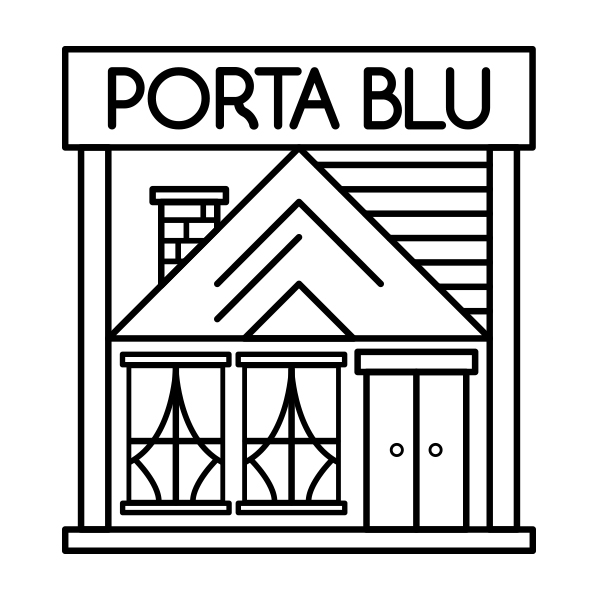  자기소개서지원부문희망연봉 만원인적 사항인적 사항인적 사항인적 사항인적 사항인적 사항인적 사항인적 사항인적 사항인적 사항인적 사항인적 사항인적 사항인적 사항인적 사항인적 사항인적 사항인적 사항인적 사항인적 사항인적 사항인적 사항인적 사항인적 사항인적 사항인적 사항인적 사항인적 사항인적 사항인적 사항인적 사항인적 사항인적 사항인적 사항인적 사항인적 사항인적 사항인적 사항인적 사항인적 사항성명성명성명성명성명한글한글한글한글한글한글한글생년월일생년월일생년월일생년월일생년월일생년월일생년월일생년월일생년월일성명성명성명성명성명한문한문한문한문한문한문한문연령연령연령연령연령연령연령연령연령주소주소주소주소주소이메일이메일이메일이메일이메일이메일MobileMobileMobileMobileMobileMobileMobileMobileMobileMobile학력사항학력사항학력사항학력사항학력사항학력사항학력사항학력사항학력사항학력사항학력사항학력사항학력사항학력사항학력사항학력사항학력사항학력사항학력사항학력사항학력사항학력사항학력사항학력사항학력사항학력사항학력사항학력사항학력사항학력사항학력사항학력사항학력사항학력사항학력사항학력사항학력사항학력사항학력사항학력사항학교명학교명학교명학교명학교명학교명학교명재학기간 (연, 월 기재)재학기간 (연, 월 기재)재학기간 (연, 월 기재)재학기간 (연, 월 기재)재학기간 (연, 월 기재)재학기간 (연, 월 기재)재학기간 (연, 월 기재)재학기간 (연, 월 기재)재학기간 (연, 월 기재)재학기간 (연, 월 기재)재학기간 (연, 월 기재)재학기간 (연, 월 기재)전공전공전공전공전공전공졸업구분졸업구분졸업구분졸업구분졸업구분졸업구분졸업구분졸업구분졸업구분졸업구분졸업구분졸업구분졸업구분졸업구분졸업구분~~~~~~~~~~~~□졸업 □예정□졸업 □예정□졸업 □예정□졸업 □예정□졸업 □예정□졸업 □예정□졸업 □예정□졸업 □예정□졸업 □예정□졸업 □예정□졸업 □예정□졸업 □예정□졸업 □예정□졸업 □예정□졸업 □예정~~~~~~~~~~~~□졸업 □예정□졸업 □예정□졸업 □예정□졸업 □예정□졸업 □예정□졸업 □예정□졸업 □예정□졸업 □예정□졸업 □예정□졸업 □예정□졸업 □예정□졸업 □예정□졸업 □예정□졸업 □예정□졸업 □예정~~~~~~~~~~~~□졸업 □예정□졸업 □예정□졸업 □예정□졸업 □예정□졸업 □예정□졸업 □예정□졸업 □예정□졸업 □예정□졸업 □예정□졸업 □예정□졸업 □예정□졸업 □예정□졸업 □예정□졸업 □예정□졸업 □예정~~~~~~~~~~~~경력사항경력사항경력사항경력사항경력사항경력사항경력사항경력사항경력사항경력사항경력사항경력사항경력사항경력사항경력사항경력사항경력사항경력사항경력사항경력사항경력사항경력사항경력사항경력사항경력사항경력사항경력사항경력사항경력사항경력사항경력사항경력사항경력사항경력사항경력사항경력사항경력사항경력사항경력사항경력사항회사명회사명회사명회사명회사명회사명회사명근무기간근무기간근무기간근무기간근무기간근무기간근무기간근무기간근무기간근무기간근무기간담당업무담당업무담당업무담당업무담당업무담당업무담당업무담당업무직위직위직위직위직위퇴사사유퇴사사유퇴사사유퇴사사유퇴사사유퇴사사유최종연봉(퇴직금제외)최종연봉(퇴직금제외)최종연봉(퇴직금제외)병역사항병역사항병역사항병역사항병역사항병역사항병역사항병역사항병역사항병역사항병역사항병역사항병역사항병역사항병역사항병역사항병역사항병역사항병역사항병역사항병역사항병역사항병역사항병역사항병역사항병역사항병역사항병역사항병역사항병역사항병역사항병역사항병역사항병역사항병역사항병역사항병역사항병역사항병역사항병역사항구분구분구분구분구분구분□ 병역필   □ 미필   □ 병역특례   □ 면제□ 병역필   □ 미필   □ 병역특례   □ 면제□ 병역필   □ 미필   □ 병역특례   □ 면제□ 병역필   □ 미필   □ 병역특례   □ 면제□ 병역필   □ 미필   □ 병역특례   □ 면제□ 병역필   □ 미필   □ 병역특례   □ 면제□ 병역필   □ 미필   □ 병역특례   □ 면제□ 병역필   □ 미필   □ 병역특례   □ 면제□ 병역필   □ 미필   □ 병역특례   □ 면제□ 병역필   □ 미필   □ 병역특례   □ 면제□ 병역필   □ 미필   □ 병역특례   □ 면제□ 병역필   □ 미필   □ 병역특례   □ 면제□ 병역필   □ 미필   □ 병역특례   □ 면제□ 병역필   □ 미필   □ 병역특례   □ 면제□ 병역필   □ 미필   □ 병역특례   □ 면제□ 병역필   □ 미필   □ 병역특례   □ 면제□ 병역필   □ 미필   □ 병역특례   □ 면제□ 병역필   □ 미필   □ 병역특례   □ 면제□ 병역필   □ 미필   □ 병역특례   □ 면제□ 병역필   □ 미필   □ 병역특례   □ 면제□ 병역필   □ 미필   □ 병역특례   □ 면제□ 병역필   □ 미필   □ 병역특례   □ 면제□ 병역필   □ 미필   □ 병역특례   □ 면제□ 병역필   □ 미필   □ 병역특례   □ 면제면제사유면제사유면제사유면제사유면제사유면제사유군별군별군별군별군별군별복무기간복무기간복무기간복무기간복무기간복무기간복무기간복무기간계급계급계급계급계급계급보훈대상보훈대상보훈대상보훈대상보훈대상보훈대상□ 해당 □ 비해당□ 해당 □ 비해당□ 해당 □ 비해당□ 해당 □ 비해당□ 해당 □ 비해당□ 해당 □ 비해당□ 해당 □ 비해당□ 해당 □ 비해당보훈번호보훈번호보훈번호보훈번호보훈번호보훈번호보훈번호보훈번호사유사유사유사유사유사유가족사항가족사항가족사항가족사항가족사항가족사항가족사항가족사항가족사항가족사항가족사항가족사항가족사항가족사항가족사항가족사항가족사항가족사항가족사항가족사항가족사항가족사항가족사항가족사항가족사항가족사항가족사항가족사항가족사항가족사항가족사항가족사항가족사항가족사항가족사항가족사항가족사항가족사항가족사항가족사항관계성명성명성명성명연령연령학력학력학력학력학력직업직업직업동거여부동거여부동거여부동거여부동거여부관계관계관계성명성명성명성명성명연령연령연령연령학력학력학력직업직업직업직업동거여부입상경력입상경력입상경력입상경력입상경력입상경력입상경력입상경력입상경력입상경력입상경력입상경력입상경력입상경력입상경력입상경력입상경력입상경력입상경력입상경력입상경력입상경력자격사항자격사항자격사항자격사항자격사항자격사항자격사항자격사항자격사항자격사항자격사항자격사항자격사항자격사항자격사항자격사항자격사항자격사항일시일시일시대회명대회명대회명대회명대회명대회명대회명대회명입상내역입상내역입상내역입상내역입상내역입상내역주 최주 최주 최주 최주 최취득일취득일취득일취득일취득일취득일취득일자격/면허 종류자격/면허 종류자격/면허 종류자격/면허 종류자격/면허 종류자격/면허 종류자격/면허 종류자격/면허 종류자격/면허 종류발행처발행처특기사항특기사항특기사항특기사항특기사항특기사항특기사항특기사항특기사항특기사항특기사항특기사항특기사항특기사항특기사항특기사항특기사항특기사항특기사항특기사항특기사항특기사항특기사항특기사항특기사항특기사항특기사항특기사항특기사항특기사항특기사항특기사항특기사항특기사항특기사항특기사항특기사항특기사항특기사항특기사항종교종교취미취미취미취미취미특기특기특기특기특기특기동아리동아리동아리동아리동아리지원부문성명성장과정성격 / 생활신조 성격의 장점성격 / 생활신조 성격의 단점성격 / 생활신조 생활신조지 원 사 유입사 후
직무 수행 계획3년 후 계획가장 행복했던경험가장 힘들었던경험